Drogi Uczniu! Pamiętaj, że podstawa każdej zabawy podczas ferii zimowych to zdrowy rozsądek i ostrożność.Zawsze informuj rodziców o tym, dokąd idziesz i kiedy wrócisz.Klucze od mieszkania zawsze noś pod ubraniem. Nigdy nie przebiegaj przez ulicę.  Ubieraj się stosownie do pogody.Pamiętaj o tym, aby być dobrze widocznym na drodze (zwłaszcza po zmierzchu), 
co zapewnią Ci elementy odblaskowe doczepiane do ubrania: opaski, kamizelki, breloczki oraz smycze.Idąc na górkę, lodowisko czy dłuższy spacer w zimowej aurze, weź ze sobą ciepły napój 
w termosie. Nie głaszcz bezpańskich zwierząt.Nie ufaj nigdy osobom obcym – nie podawaj żadnych informacji o sobie ani o członkach swojej rodziny, nie bierz od nich proponowanych upominków, słodyczy, napojów,  nie korzystaj z zaproszeń na spacer lub do domu, nie wsiadaj do ich samochodów. Pod żadnym pozorem nie mów, gdzie mieszkasz. Jeśli jesteś sam w domu, nie otwieraj nikomu drzwi wejściowych. Gdyby ktoś przedstawiał się jako znajomy Twoich rodziców, powiedz, żeby sam do nich zadzwonił i umówił się 
na spotkanie.Korzystając z Internetu, nigdy nie podawaj swoich danych osobowych (imię, nazwisko, numer telefonu, adres domowy czy numer szkoły). Informuj dorosłych, gdy coś jest nie tak, czyli w sytuacji, kiedy ktoś lub coś Cię zaniepokoi. Możesz również skontaktować się ze specjalistami, dzwoniąc pod numer 800 100 100. Nigdy nie ufaj osobom poznanym w sieci – jeśli planujesz spotkanie z taką osobą, zawsze poinformuj o tym swoich rodziców.Zawsze stosuj zasady NETYKIETY – czyli kulturalnego i prawidłowego korzystania 
z Internetu. Do zabaw na śniegu i zjazdów na sankach wybieraj miejsca bezpieczne, z dala od ruchliwych ulic, skrzyżowań i ciągów komunikacyjnych. Pamiętaj, że zimą znacznie wydłuża się droga hamowania pojazdów, więc zachowaj szczególną ostrożność, będąc w pobliżu jezdni.Przed rozpoczęciem zabawy na górce obejrzyj trasę zjazdu, usuń z niej niebezpieczne przedmioty: kamienie, gałęzie drzew, butelki. Dostosuj się do kierunku ruchu obowiązującego na trasie zjazdu.Ważny dla Twojego bezpieczeństwa jest też stan techniczny sanek lub innych przedmiotów, na których zjeżdżasz. Złamane szczebelki, wystające śruby lub gwoździe to poważne ryzyko wyrządzenia sobie krzywdy.Nie ślizgaj się na chodnikach i przejściach dla pieszych, gdyż wyślizgana nawierzchnia stanowi ryzyko złamania kończyn.Nie rzucaj niczym w jadące samochody, gdyż może  to doprowadzić do wypadku drogowego.Korzystaj wyłącznie ze specjalnie przygotowanych lodowisk. Pod żadnym pozorem nie wchodź na lód zamarzniętych zbiorników wodnych, jezior, kanałów, stawów. Nawet gruby lód może w każdej chwili załamać się pod Twoim ciężarem.Podczas zabaw na śniegu i lodowisku pilnuj wartościowych rzeczy, zwłaszcza portfela 
i telefonu komórkowego. Jeśli to możliwe, oddaj je do depozytu lub pod opiekę zaufanej osobie.W razie wypadku lub niebezpiecznej sytuacji pamiętaj o numerach alarmowych. 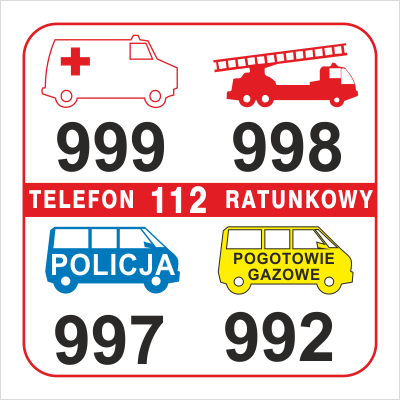 Tylko umiar, zdrowy rozsądek i ostrożność pozwolą Ci spędzić ferie zimowe bezpiecznie.Życzymy Ci udanego odpoczynku!